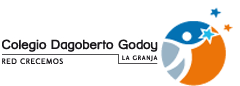 PANORAMA DE CURSOS 2021Inspectoría GeneralCURSOPROFESOR/A JEFESALAPISOINSPECTOR/APK°  ACynthia Torres1Primer pisoKatherine MoraPK°  BLorena Bravo1Primer pisoKatherine MoraPK°  CS/Formar3Primer pisoKatherine MoraK° AValeska Riveros2Primer pisoKatherine MoraK° BPía Zamorano3Primer pisoKatherine MoraK° CAlejandra Ibáñez2Primer pisoKatherine Mora1° AAida Torres101Primer pisoKatherine Mora1° BJoselyn Herrera105Primer pisoKatherine Mora1° CErika Ormeño101Primer pisoKatherine Mora1° DVerónica Moraga102Primer pisoKatherine Mora2° ASusana Gutiérrez103Primer pisoKatherine Mora2° BBelén Muñoz102Primer pisoKatherine Mora2° CMariela Flores103Primer pisoKatherine Mora2° DKaren Vargas105Primer pisoKatherine Mora3° ACamila Salamanca/Reemplazante204Segundo pisoJuan Fco.Castillo3° BKarina Guerrero/Karla Morales207Segundo pisoJuan Fco.Castillo3° CCatalina Marileo208Segundo pisoJuan Fco.Castillo3° DVerónica Gómez209Segundo pisoJuan Fco.Castillo4° AMaría Rosa García210Segundo pisoJuan Fco.Castillo4° BFernanda Alarcón211Segundo pisoJuan Fco.Castillo4° CFabiola Estay206Segundo pisoJuan Fco.Castillo4° DLuis Rodríguez212Segundo pisoJuan Fco.Castillo5° AVenus Bravo201Segundo pisoJuan Fco.Castillo5° BEdna Leiva202Segundo pisoJuan Fco.Castillo5° CErika Donoso203Segundo pisoJuan Fco.Castillo5° DDavid Vega205Segundo pisoJuan Fco.Castillo6° AMilena Vega301Tercer pisoCristian Toro6° BMaría Soledad López307Tercer pisoCristian Toro6° CRossana Zurita302Tercer pisoCristian Toro6° DDennis Toledo303Tercer pisoCristian Toro7° AMilena Fournet104Primer pisoKatherine Mora7° BFrancisco Martínez305Tercer pisoCristian Toro7° CTeresa Solano304Tercer pisoCristian Toro7° DAmalia Hevia308Tercer pisoCristian Toro8° ABárbara Necochea309Tercer pisoCristian Toro8° BCarlette Villablanca306Tercer pisoCristian Toro8° CAlexis Fritz310Tercer pisoCristian Toro8° DAngélica Olate311Tercer pisoCristian ToroReligión 1Verónica Artigass/sReligión 2María Márquezs/sEd. FísicaGermán Moyas/sTalleresKarla Morales/Reemplazantes/sInglésTamara Olivaress/s